BAB IV HASIL PENELITIAN DAN PEMBAHASAN Hasil PenelitianGambaran Umum Lokasi PenelitianGambaran umum wilayah desa Raja adalah salah satu desa yang ada di kecamatan Kajuara yang berada di Kabupaten Bone dari 27 kecamatan lainnya, kecamatan Kajuara mempunyai delapan belas (18) wilayah desa, salah satunya yaitu Desa Raja. Desa Raja mempunyai luas wilayah 809 m2, jumlah jiwa 2164 yang terdiri dari laki-laki sebanyak 1129 dan perempuan 1046 dengan jumlah KK 568. Jarak ibukota kecamatan ke ibu kota Kabupaten sejauh 75 km, sebahagian besar wilayahnya berupa pegunungan dan daratan tinggi. Penduduk yang berdomisili di desa Raja ini mata pencahariannya adalah sebagai petani tanaman pangan. Disamping itu juga, desa ini merupakan desa kedua dari desa Kalero yang terjauh dari ibukota Kecamatan jaraknya adalah 17 Km. Desa Raja Kecamatan Kajuara terletak di Kabupaten Bone Propinsi Sulawesi Selatan.Berikut ini merupakan desa yang berbatasan dengan Desa RajaSebelah utara berbatasan dengan Desa Mattoanging	Sebelah Timur berbatasan dengan Desa LemoSebelah Selatan berbatasan dengan Desa CenranaSebelah barat berbatasan dengan Desa PasakaVisi dan MisiVisiTerwujudnya masyarakat desa Raja  yang sejahtera lahir dan batin dalam jalur keridhoan Allah Swt.Misi Menindak lanjuti pembangunan infrastruktur  Reorganisasi, restrukturisasi dan pencerahan aparatur desa pengurus  lembaga desa, pengurus RT/RW, kepemudaan dan keagamaan  Meningkatkan kualitas pendidikan, moral, dan keagamaan masyarakat secara terorganisasi dari sisi materi dan tenaga pengajar  Meningkatkan pengetahuan, kemampuan dan wawasan aparatur pemerintah desa, lembaga desa, RT & RW untuk terciptanya SDM yang berkualitas, ramah, bersih, transparan, dan professional  Meningkatkan kesehatan masyarakat, bekerja sama dengan lembaga/institusi terkait  Melaksanakan pembinaan dan penanganan secara khusus bagi kaum du’afa, penyandang cacat, lanjut usia serta anak-anak yatim piatu dari keluarga tidak mampu.  Melaksanakan pembinaan bagi pengelola, guru, anak usia dini, TK/TPA, madrasah, majelis taqlim, IRMA dan pengurus keagamaan lainnya. Mengintensifkan dan memodernisasi pengelolaan sumber daya alam sebagai komoditi masyarakat dengan tetap memperhatikan ekosistem.Stuktur Pemerintah Desa RajaSRUKTUR PEMERINTAH DESAGambar 3.1 Struktur Pemerintahan Desa RajaKeadaan RespondenTabel 4. Data Keadaan RespondenSumber: Hasil penelitian Berdasarkan dari hasil penelitian yang penulis lakukan terhadap 30 responden  Orangtua anak putus sekolah, maka peneliti membagikan kuesioner yang diberikan secara aksidental dan karakteristik respondennya adalah  jenis kelamin, usia, pendidikan terakhir, Pekerjaan. Hal ini dimaksudkan sebagai alasan untuk mempermudah saat pengelolaan data. 2. Penyajian Hasil penelitian	Penelitian ini dilakukan dengan teknik angket melalui jawaban responden yang terbagi atas peubah (X) Pola Asuh Orangtua dengan 21 item pernyataan dan peubah (Y) anak putus sekolah dengan 13 item pernyataan yang diajukan kepada 30 responden  Pola Asuh Orangtua		Skala Pola asuh orangtua pada penelitian ini terdiri atas 21 item pernyataan, dengan skor 1 sampai dengan 5. Hasil perhitungan selengkapnya dapaat dilihat pada lampiran 10.	Adapun Kategorisasi distribusi jawaban responden adalah sebagai berikut :Tabel 4.1 : Distribusi jawaban responden untuk Pola Asuh Orangtua : 	Berdasarkan kategorisasi yang tampak pada tabel Pola asuh  diatas dapat di ketahui bahwa terdapat 9 subjek yang menjawab Sangat setuju dengan presentase 30 persen dan 6 subjek yang menjawab setuju dengan presentase 20  persen dan 6 subjek yang menjawab Kurang setuju dengan presentase 20 persen dan 3 subjek menjawab tidak setuju dengan presentase 10 persen dan 6 subjek yang menjawab sangat tidak setuju dengan presentase 20 %.Anak Putus sekolah		Skala Anak putus sekolah pada penelitian ini terdiri atas 13 item, dengan skor 1 sampai 5. Hasil perhitungan dapat dilihat pada lampiran lampiran 10	Adapun Kategorisasi distribusi jawaban responden adalah sebagai berikut :Tabel 4.2 : Distribusi jawaban responden untuk Anak putus sekolah : 		Berdasarkan kategorisai yang tampak pada tabel Anak putus sekolah  diatas dapat di ketahui bahwa terdapat 4 subjek yang menjawab Sangat setuju dengan presentase 13,33 persen dan terdapat 6 subjek yang menjawab setuju dengan presentase 20 persen dan terdapat 10 subjek yang menjawab Kurang setuju dengan presentase 33,33 persen dan 6 subjek yang menjawab tidak setujudengan presentase 20 persen dan 4 subjek yang menjawab sangat tidak setuju dengan presentase 13,33 persen.Tabel 4.3 Rekapitulasi jawaban respondenSumber: Hasil penelitian Berdasarkan data rekapitulasi pada tabel 4.3 diatas diperoleh nilai- nilai sebagai berikut:N = 30			 = 2135		 = 1311 = 94040		 = 153577		  = 58215Kemudian nilai- nilai tersebut dimasukan kedalam rumus korelasi product moment: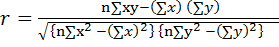 Hasil perhitungan dengan menggunakan rumus diatas untuk menguji hipotesis kerja yaitu apakah ada hubungan pola asuh orangtua dan anak putus sekolah tingkat SD di Desa raja kabupaten Bone dan hipotesis nihil yaitu tidak ada hubungan pola asuh orangtua dan anak putus sekolah tingkat Sekolah Dasar di Desa Raja kabupaten Bone. Dari hasil perhitungan diatas dapat diketahui bahwa diperoleh r hitung 0,602 lebih besar dari r table 0,361 pada taraf signifikan 5% dan 0,463 pada taraf signifikan 1%. Dengan demikian hipotesis yang diajukan ‘’ada hubungan pola asuh orangtua dan anak putus sekolah tingkat SD di Desa Raja kabupaten Bone’’.Untuk dapat memberi interpretasi terhadap kuatnya hubungan itu, maka digunakan pedoman seperti yang tertera pada table di bawah ini:Table 4.7 Pedoman untuk memberikan interprestasi koefesien korelasiBerdasarkan table 4.7 diatas, maka koefsien korelasi yang ditemukan 0,601 termasuk dalam kategori kuat. Jadi terdapat hubungan yang kuat antara pola asuh orangtua dan anak putus sekolah tingkat sekolah dasar di desa Raja Kabupaten Bone.PembahasanHasil penelitian diatas menunjukkan ada hubungan Pola asuh orang Tua dan Anak Putus Sekolah Tingkat sekolah Dasar Di Desa Raja Kabupaten Bone”.Adanya hubungan yang kuat antara Pola Asuh terhadap Anak putus sekolah diperkuat dengan diterimanya hipotesis penelitian ini. Diterimanya hipotesis ini menunjukkan bahwa pola asuh orang tua memberikan kontribusi positif terhadap keinginan anak untuk melanjutkan pendidikannya. Nilai koefesien r (r = 0,602) menunjukkan bahwa keterkaitan antara pola asuh orangtua sebagai variabel bebas (X) dan anak putus sekolah sebagai variabel terikat (Y) menurut kategori sugiyono (2006 :216) tergolong kuat.Pendapat Gordon yang dikutip oleh Tim psikologis klinis Universitas Indonesia (1996:134)  menggolongkan  pola asuh orang tua atas 3 pola : (1)  otoriter, (2) permissif dan (3) demokratis. Pola otoriter dan permissive dipandang sebagai pola asuh yang jelek (badparent), dan pola demokrasi merupakan pola asuh yang baik (goodparent). Gordon (1996:284) menjelaskan bahwa lingkungan Demokratis adalah lingkungan yang paling kondusif di dalam perkembangan mental anak. Orang tua demokratis mendidik anaknya dengan suasana kebebasan, hubungan emosional yang kondusif, dan memberikan rangsangan yang sehat dalam berfikir. Dari ketiga pola asuh tersebut maka pola asuh demokratis merupakan pola asuh yang bagus diterapkan dilingkungan keluarga.Pada lingkungan keluarga anak putus sekolah  di Desa Raja Kecamatan Kajuara Kabupaten Bone ini, kebanyakan mata pencaharian mereka sebagai petani tanaman pangan jadi tidak disalahkan jika anak putus sekolah ini cenderung mengikuti profesi orang tua mereka sebagai petani. Dan mereka menerapkan pola asuh permissif. Sikap dan tingkah laku seseorang berhubungan dengan lingkungan keluarga, sebab kehidupan awal anak dipengaruhi oleh orang tua. Jelas bahwa orang tua memiliki peran yang sangat penting bagi pembentukan pola berfikir dan kecakapan anak. Seorang anak diibaratkan kertas kosong, dan akan jadi seperti apa anak tersebut tergantung bagaimana orang tua mengisi kertas kosong tersebut. Pola pengasuhan yang positif akan berdampak baik pada perkembangan anak, begitu juga sebaliknya, pola pengasuhan yang tidak baik akan berdampak tidak baik juga pada perkembangan anak. Masa sekolah dasar sering disebut sebagai masa intelektual atau masa keserasian bersekolah. Pada masa keserasian bersekolah ini secara relatif, anak lebih mudah dididik dari pada masa sebelum dan sesudahnya. Oleh karena itulah peran orang tua sangat diperlukan. Orang tua yang satu dengan yang lain memberikan pola asuh yang berbeda dalam membimbing dan mendidik anak- anaknya. Dijelaskan lebih lanjut oleh Natawidjaja (1987:113) ‘’bahwa kepribadian anak merupakan hasil dari pengaruh ekspresi kepribadian orangtuanya dan secara tidak langsung dipengaruhi oleh kecendrungan anak untuk meniru dan mengidentifikasi dirinya dengan orangtuanya’’. Shapiro (1997: 209) berpendapat bahwa’’anak yang ditolak dari pergaulan karena alasan apapun dua hingga 8 kali lebih mungkin akan mengalami putus sekolah’’. Hubungan antara orang tua dan anak sangat penting artinya bagi perkembangan kepribadian anak dan bagi seorang anak, hubungan afeksi dengan orangtua merupakan faktor penentu, agar ia dapat survive. Memberikan luapan kasih sayang kepda anak karena, tanpa cinta kasih seorang orangtua anak tidak dapat hidup terus memperoleh cinta kasih merupakan kebutuhan dasar, seperti makan dan tidur. Orang tualah yang menentukan baik buruknya anak di masa mendatangDengan memberikan sedikit perhatian kepada pendidikan anak, berarti kita telah berpartisipasi pada pembangunan bangsa terutama membangun manusianya. Asumsi tersebut menunjukan bahwa peranan orangtuaatau  pola pengasuhan orangtua sangat signifikan terhadap pendidikan anak. NoOrang TuaJenis KelaminUsiaPekerjaanPendidikan1KardiL42PetaniSD2CaupeP52IRTSD3KaharL42PetaniSD4BaharL41PetaniSMP5ItteP49IRTSMP6HiddingL47PetaniSD7SufuL44PetaniSD8AtongL35PetaniSMP9SalingL42PetaniSD10BacoL48PetaniSD11ArsyadL45PetaniSMP12BullaL46PetaniSD13MursalingL44PetaniSD14AsseL38PetaniSD15LintaL41PetaniSD16AppeL43PetaniSMP17AsriL30PetaniSMA18RanruL44PetaniSD19Pt.TemmuL45PetaniSD20Pt. JahidinL42PetaniSD21JumaingL32PetaniSMA22RasyidL44PetaniSD23AlimuddinL38PetaniSMA24Pt. longiL42PetaniSD25AliL45PetaniSD26Pt. NessaL48PetaniSD27SudiL35PetaniSMP28PahoL42PetaniSD29HadiL32PetaniSD30BaheL42PetaniSDIntervalKategoriF N Presentase 56 – 66Sangat setuju93030 %67 – 68Setuju63020 %70 – 75Kurang setuju63020 %78 – 78Tidak setuju33010 % 81 – 85Sangat tidak setuju63020 %JumlahJumlah3030100IntervalKategoriF N Presentase 33 – 35Sangat setuju43013,33 %36 – 40Setuju63020 %41 – 45Kurang setuju103033,33 %46 – 48Tidak setuju63020 %49 – 50Sangat tidak setuju43013,33%JumlahJumlah3030100No172335184108923762725051842500360037343532918493139485467225211639105604536002025270066546422521162990765484225230431208684346241849292496738448914442546108349688924014067116948476123043312127842608417643276136653435628093498148145656120253645155636313612962016167342532917643066177435547612252590186646435621163036198241672416813362206854462429163672216134372111562074226849462424013332236942476117642849248339688915214067256551422526013315267935624112252765277340532916002920288148656123043888296645435620252970306745448920253015Jumlah213513111535775821594040Interval KoefesienTingkat Hubungan0,00-0,1990,20-0,3990,40-0,5990,60-0,7990,80-1,00Sangat rendahRendahCukup kuatKuatSangat kuat